Министерство науки и высшего образования Российской ФедерацииФедеральное государственное бюджетное образовательное учреждение высшего образования «ДАГЕСТАНСКИЙ ГОСУДАРСТВЕННЫЙ УНИВЕРСИТЕТ»КАЛЕНДАРНЫЙ ПЛАН ВОСПИТАТЕЛЬНОЙ РАБОТЫосновной профессиональной образовательной программы высшего образования – бакалавриатпо направлению подготовки42.03.01 Реклама и связи с общественностьюНаправленность (профиль) программы:Связи с общественностью и коммуникативные технологииФорма обучения:ЗАОЧНАЯКвалификация, присваиваемая выпускникамБАКАЛАВРМахачкала, 2023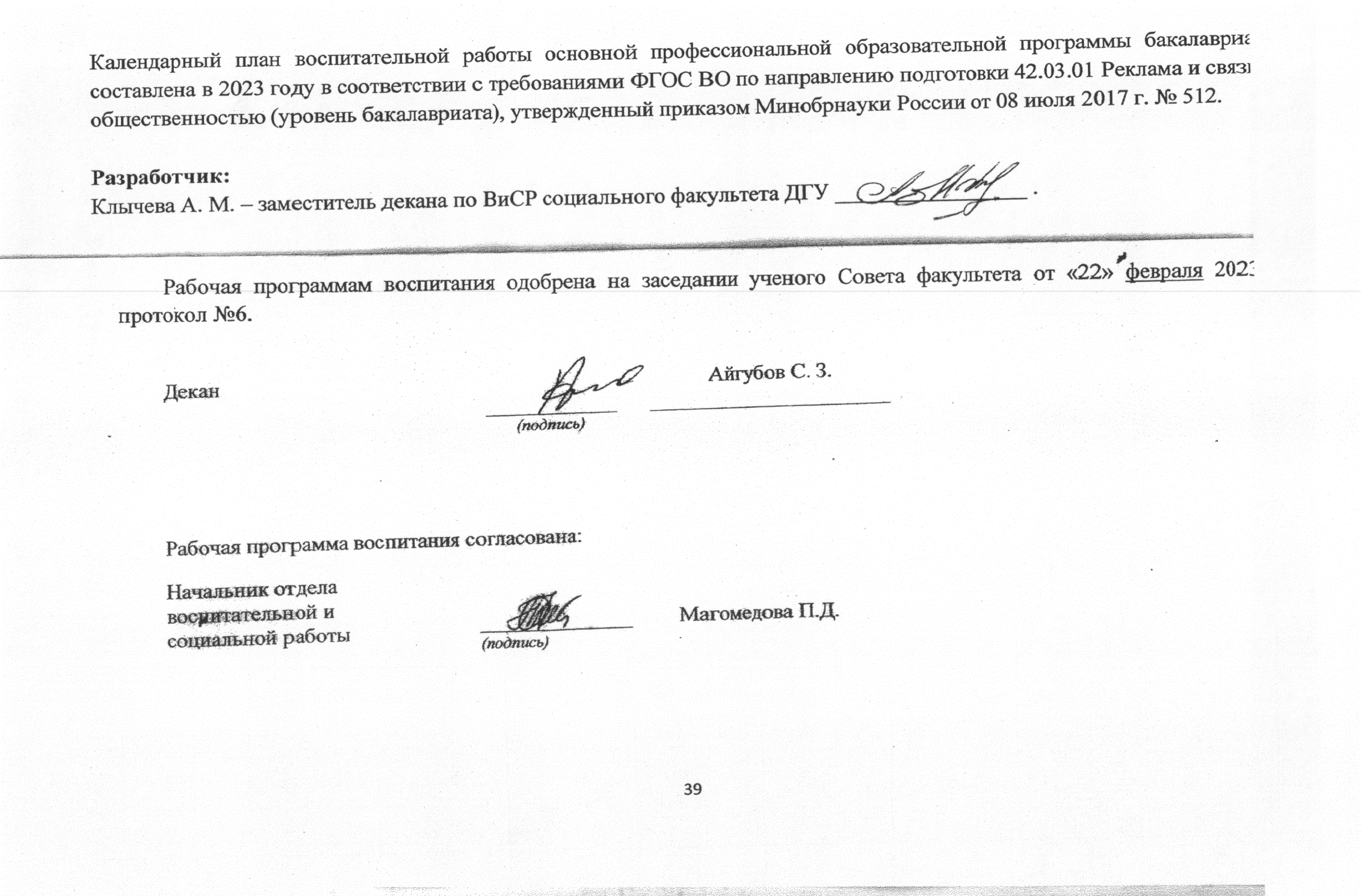 КАЛЕНДАРНЫЙ ПЛАН ВОСПИТАТЕЛЬНОЙ РАБОТЫПеречень мероприятий воспитательной работы, планируемых к проведению, в том числе в рамках реализации основной профессиональной образовательной программы на учебный год№п/пНаправление воспитательной работыНазвания мероприятия/ событияУровень мероприятия/События2Формат мероприятия/События3Вид мероприятияВид мероприятияВид мероприятияДата проведения мероприятия/событияМесто проведения мероприятия/событияПредполагаемый охват количества участниковОтветственные лица образовательной организации высшего образованияОтветственные лица образовательной организации высшего образованияОтветственные лица образовательной организации высшего образования№п/пНаправление воспитательной работыНазвания мероприятия/ событияУровень мероприятия/События2Формат мероприятия/События3Воспитательная работа в рамках ОПОПВоспитательная работа в рамках ОПОПВоспитательная работа за пределами ОПОПДата проведения мероприятия/событияМесто проведения мероприятия/событияПредполагаемый охват количества участниковФИОДолжностьКонтактные данные№п/пНаправление воспитательной работыНазвания мероприятия/ событияУровень мероприятия/События2Формат мероприятия/События3Да/НетКол-во часовДа/НетДата проведения мероприятия/событияМесто проведения мероприятия/событияПредполагаемый охват количества участниковФИОДолжностьКонтактные данныеКультурно-просветительскоеВстреча с первокурсниками, проведение Дня Знаний.внутривузовскоеофлайннетДа 1 сентября 2023 г.РД, г. Махачкала, ул. М. Ярагского 59 «В»150 Айгубов С. З.Декан СФ ДГУ8-988-636-80-36Культурно-просветительскоеВстреча с первокурсниками, проведение Дня Знаний.внутривузовскоеофлайннетДа 1 сентября 2023 г.РД, г. Махачкала, ул. М. Ярагского 59 «В»150Клычева А. М.Зам.декана по ВиСР СФ ДГУ8-929-866-18-48Культурно-просветительскоеВстреча с первокурсниками, проведение Дня Знаний.внутривузовскоеофлайннетДа 1 сентября 2023 г.РД, г. Махачкала, ул. М. Ярагского 59 «В»150Гусейнов Г. М.Зав.кафедрой ТиИСР СФ8-928-507-54-18Культурно-просветительскоеВстреча с первокурсниками, проведение Дня Знаний.внутривузовскоеофлайннетДа 1 сентября 2023 г.РД, г. Махачкала, ул. М. Ярагского 59 «В»150Алиева Б. Ш.Зав.кафедрой ОиСП СФ8-928-057-12-96гражданскоеФлешмоб, приуроченный ко Дню солидарности в борьбе с терроризмоммежвузовскоеофлайннет-Да 3 сентября 2023 г.РД, г. Махачкала10Клычева А. М.Зам.декана по ВиСР СФ ДГУ8-929-866-18-48Научно-образовательноеКураторский час для студентов первых курсов с целью разъяснения принципа работы модульно-рейтинговой системы «Студенты» в период зачетно– экзаменационной сессиивнутривузовскоеофлайн нет-Да 6 сентября 2023 г.РД, г. Махачкала, ул. М. Ярагского 59 «В»50Абдуллаева З.М.Кураторы;ст.преподаватель,старший куратор СФ8-988-774-99-99ГражданскоеПразднованиеДня единства народов Дагестанавнутривузовскоеофлайн нет-Да 15 сентября 2023 г.РД, г. Махачкала, ул. М. Ярагского 59 «В»70Нажмутдинов Г. И.Председатель совета обучающихся СФ8-989-459-04-68ФизическоеТурнир по настольному теннису среди студентов 1 курсавнутривузовскоеофлайн нет-Да 20 сентября 2023 г.РД, г. Махачкала, ул. М. Ярагского 59 «В»20Нажмутдинов Г. И.Председатель совета обучающихся СФ8-989-459-04-68ЭкологическоеОрганизация и проведение субботников, участие студентов в городских экологической акции озеленения ДГУ внутривузовскоеофлайн нет-Да 7 октября2023 г.РД, г. Махачкала, ул. М. Ярагского 59 «В»50Абдуллаева З. М.Ст.преподаватель,старший куратор СФ8-988-774-99-99гражданскоеПрофилактика идеологии терроризма и экстремизмавнутривузовскоеофлайн нет-Да 11 сентября 2023 г.РД, г. Махачкала, ул. М. Ярагского 59 «В»50Магомедова П. И.ст.преподаватель8-909-478-11-38Культурно-просветительскоеОрганизация и проведение мероприятия «Посвящение в студенты»  внутривузовскоеофлайн нет-Да 14 октября 2023 г.РД, г. Махачкала120Клычева А.М.Зам.декана по ВиСР СФ ДГУ8-929-866-18-48Научно-образовательноеКруглый стол«Об опыте реализации  студенческих проектов на социальном факультете»внутривузовскоеофлайн да2 ч.нет18 октября 2023 г.РД, г. Махачкала, ул. М. Ярагского 59 «В»30Магдиева Н. Т.к.м.н., доцент кафедры СиИТ СФ ДГУ, зам.декана по науке  СФ8-988-203-72-22Научно-образовательноеКруглый стол«Об опыте реализации  студенческих проектов на социальном факультете»внутривузовскоеофлайн да2 ч.нет18 октября 2023 г.РД, г. Махачкала, ул. М. Ярагского 59 «В»30Гаджимагомедова П. Х.Председатель СНО СФ8-988-200-58-80Научно-образовательноеМониторинг успеваемости, посещаемости на собраниях староствнутривузовскоеофлайн нет-Да 25 октября 2023;10 декабря 2023 г.РД, г. Махачкала, ул. М. Ярагского 59 «В»26Магомедова П. И.ст.преподаватель кафедры СиИТ СФ ДГУ, зам.декана  по учебному процессу СФ ДГУ8-909-478-11-38ГражданскоеЛекционная беседа «Профилактика коррупционных правонарушений в ВУЗе»внутривузовскоеОфлайн/онлайн нет-Да 8 ноября 2023 г.РД, г. Махачкала, ул. М. Ярагского 59 «В»65Абдуллаева З.М.ст.преподаватель,старший куратор СФ8-988-774-99-99Духовно-нравственное Организация «Круглого стола» на тему «Традиционные ценности как воспитательный фактор»Внутрифакультетскоеофлайнда4 ч.нет10 ноября2023 г. РД, г. Махачкала, ул. М. Ярагского 59 «В»15Гусейнов Г.М.к.и.н., доц. каф. ТИСРСФ ДГУ89285075418ГражданскоеКураторские часы: беседы с работниками областного наркодиспансера, работниками ГИБДД, прокуратуры, представителями ДуховенстваТема:«Уголовная ответственность за распространение и употребление наркотических средств»внутривузовскоеофлайн /онлайннет-Да 17 ноября 2023 г.РД, г. Махачкала, ул. М. Ярагского 59 «В»65Абдуллаева З.М.ст.преподаватель,старший куратор СФ8-988-774-99-99Трудовое Проведение лекций с привлечением медиа-личностей в области спорта, СМИ и общественных организаций внутривузовскоеофлайн нет-Да 23 ноября 2023 г.РД, г. Махачкала, ул. М. Ярагского 59 «В»50Клычева А. М.Зам.декана по ВиСР СФ ДГУ8-929-866-18-48Культурно-просветительскоеПроведение теоретических семинаров по формированию у участников базовых представлений об основах кукольной театрализации, знакомство со специальной литературой по изготовлению кукол и декораций и т.д.внутривузовскоеофлайн да2ч.нет 2 декабря 2023 г.РД, г. Махачкала, ул. М. Ярагского 59 «В»30Абдуллаева З.М.ст.преподаватель,старший куратор СФ8-988-774-99-99Научно-образовательноеМониторинг образовательной среды студентов социального факультетавнутривузовскоеофлайн /онлайннет-Да 25 января 2024 г.РД, г. Махачкала, ул. М. Ярагского 59 «В»100Магомедова  П. И.ст.преподаватель кафедры СиИТ СФ ДГУ, зам.декана  по учебному процессу СФ ДГУ8-909-478-11-38ФизическоеПроведение чемпионата по шахматам среди студентов социального факультетавнутривузовскоеофлайн нет-Да 15 февраля 2024 г.РД, г. Махачкала, ул. М. Ярагского 59 «В»20Нажмутдинов Г. И.Председатель совета обучающихся СФ8-989-459-04-68ГражданскоеБлаготворительная акция «Посылка солдату»внутривузовскоеофлайн нет-Да 19 февраля 2024 г.РД, г. Махачкала, ул. М. Ярагского 59 «В»30Клычева А.М.Зам.декана по ВиСР СФ ДГУ8-929-866-18-48ПатриотическоеОрганизация мероприятия ко Дню защитника Отечества внутривузовскоеофлайн нет-Да 23 февраля 2024 г.РД, г. Махачкала, ул. М. Ярагского 59 «В»30Клычева А. М.Зам.декана по ВиСР СФ ДГУ8-929-866-18-48ФизическоеОткрытый Шахматный турнир среди студентов ДГУ памяти профессора А.А. Абдусаламовавнутривузовскоеофлайн нет-Да 13 марта 2024 г.РД, г. Махачкала, ул. М. Ярагского 59 «В»50Абдусаламова Р. А.К.фил.н., доцент каф. ТиИСР8-928-525-73-56ФизическоеУчастие студентов в первенстве ДГУ по мини - футболу внутривузовскоеофлайн нет-Да  20 марта 2024 г.РД, г. Махачкала12Нажмутдинов Г. И.Председатель совета обучающихся СФ8-989-459-04-68ФизическоеУчастие студентов в первенстве ДГУ по волейболу муниципальноеофлайн нет-Да 28 марта 2024 г.г. Махачкала20Нажмутдинов Г. И.Председатель совета обучающихся СФ8-989-459-04-68ГражданскоеЛекционная беседа с представителями Духовенства РД и МВД Тема: «Уголовная ответственность за распространение и употребление наркотических веществ» внутривузовскоеОнлайн нет-Да 10 апреля 2024 г.РД, г. Махачкала, ул. М. Ярагского 59 «В»50Абдуллаева З.М.ст.преподаватель,старший куратор СФ8-988-774-99-99Научно-образовательноеУчастие студентов факультета в грантовых конкурсах среди физ.лиц 2023-2024 уч.годВсероссийскоеонлайннет-Да  апреля 2024 г.Россия20Магдиева Н. Т.к.м.н., доцент кафедры СиИТ СФ ДГУ, зам.декана по науке  СФ8-988-203-72-22Культурно-просветительскоеСмотр–конкурс художественного творчества студентов в рамках мероприятия «Студенческая весна» ДГУвнутривузовскоеофлайн нет-Да Апрель 2024РД, г. Махачкала,ДГУ50Клычева А. М.Зам.декана по ВиСР СФ ДГУ8-929-866-18-48Научно-образовательноеПроведение международной научно-практической конференции «Технологии социальной работы в различных сферах жизнедеятельности»международноеофлайн да6 ч.нетАпрель 2024РД, г. Махачкала,ДГУ150 Айгубов С. З.Зав.кафедрой СиИТ СФ,Декан СФ ДГУ8-988-636-80-36Культурно-просветительскоеДемонстрация кукольных спектаклейрегиональноеофлайн нет-Да  Апрель 2024РД, г. Махачкала,ДГУ50Зубаилова З.Координатор группы волонтеров в рамках обучения детей из социальных учреждений8-960-410-37-01ПатриотическоеОрганизация праздничных мероприятий, посвященных Дню Победы , Встреча студентов с ветеранами ВОВ., ветеранов труда.внутривузовскоеофлайн нет-да9 мая 2024 г.РД, г. Махачкала20Магомедов Р. А.Председатель КДМ СФ8-988-227-72-30Научно-образовательноеБеседа-ролевая игра Компромисс как способ разрешения конфликтной ситуации Внутрифакультетскоеоффлайнда2 ч.нет11 мая2024 г.РД, г. Махачкала, ул. М. Ярагского 59 «В», ауд.2630Абдусаламова Р. А.Доцент кафедры теории и истории социальной работы  СФ8-928-525-73-56Духовно-нравственноеОрганизация экскурсии в Музей изобразительных искусств им. П.С. Гамзатовой региональноеоффлайннет2 ч.да18 мая2024 г.РД,г Махачкала, ул. М.Горького, д. 8 25Омаров М. О.Доцент кафедры теории и истории социальной работы  СФ8-964-000-57-82Духовно-нравственное Проведение цикла мероприятий, посвященных Дню защиты детейвнутривузовскоеофлайн нет-Да 1 июня 2024 г.РД, г. Махачкала30Клычева А. М.Зам.декана по ВиСР СФ ДГУ8-929-866-18-48Трудовое Торжественное празднование дня «Социального работника»региональноеофлайн нет-Да 8 июня 2024 г.РД, г. Махачкала70Клычева А. М.Зам.декана по ВиСР СФ ДГУ8-929-866-18-48Научно-образовательноеУчастие студентов СФ в молодежных форумах: «Машук», «Таврида», «Территория смыслов» и т.д.Окружное/всероссийскоеофлайн/онлайннет-Да 10 июля 2024 по 15 августа 2024 г.Межрегиональное/международное15Магдиева Н. Т.   к.м.н., доцент кафедры СиИТ СФ ДГУ, зам.декана по науке  СФ8-988-203-72-22